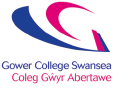 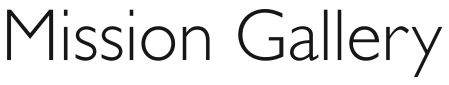 Artist in Residency opportunity atGower College Swanseain partnership with Mission GalleryApplication FormThis exciting residency opportunity is a partnership between Gower College Swansea and Mission Gallery. With one residency beginning in February 2015  and the other May 2015, this is a fantastic opportunity for two emerging artists, from any discipline, to work with the resources and expertise at both organisations. The successful applicants will be expected to develop their own work; lead workshops at Gower College Swansea; participate in an open studios event; culminating in an artist talk and final profile at Mission Gallery.The selected artist will be mainly based at Gower College Swansea, Llwyn Y Bryn Campus for 3 months. The residency will include a £1500 Artist Fee, a materials budget, technical assistance, marketing, mentoring, guidance and support in all areas of professional practice. This will also include a profile within Mission Gallery in July 2015. Any emerging artist who can demonstrate outstanding creative ability, combined with some experience of arts education can apply. Please refer to guidelines & criteria before completing this form. Checklist Candidate to fill in Sections 1- 4 Referees information Section 5Candidate must sign and date the form: Section 6Deadlines & Important Dates: Section 7Attachments: 6 supporting Images (each image must be no larger than 3MB)Candidates CV  All information must be completed and attached to be considered for this opportunityNo late applications will be accepted.1. Personal details To be completed by the candidate. Name: Address: Postcode: Email: Telephone: Website: Age: 2. About You Please give a brief introduction and background about yourself (Max. 50 words) 3. Artistic Statement of Support
Please provide a statement summarising your current artistic practice and a brief proposal of what you intend to pursue during the residency. We are interested in exceptional work across any art form. Please attach up to six supporting JPEG images.(Max. 500 words) 4. Additional supporting information Outline your plans for the educational provision related to this residency and also your own personal development, career aims and ambition. Include how the studio and financial assistance will benefit your professional development. Please attach an up to date CV to support your application.  (Max. 200 words) 5. Referees Persons who are familiar with the candidates work and be able to offer evidence and support of their artistic practice. One referee must be able to confirm and support the candidate’s educational activity. Referees must not be anyone associated with Mission Gallery, Gower College Swansea, or closely related to the candidate. i) Referee One Name: Address: Postcode: Email: Telephone: Referee’s association to the candidate: ii) Referee Two Name: Address: Postcode: Email: Telephone: Referee’s association to the candidate: 6. Candidate Sign & Date………………………………………………………………. Date: …………………… 7. Important DatesDeadline for applications 	Thursday 29th January 2015 Interviews (if short listed) Friday 6th February 2015   Residency 1 | February – May 2015 Residency 2 | May - August 2015Mission Gallery Profile | July 20158. Further InformationResidencies & Workshops will be based at Gower CollegeLlwyn Y Bryn Campus, 77 Walter Road SA1 4QAMichael.Murray@gowercollegeswansea.ac.uk | www.gowercollegeswansea.ac.ukArtist Talks and Profile will be shown at Mission GalleryGloucester Place, Maritime Quarter, Swansea SA1 1TY   01792 652016info@missiongallery.co.uk | www.missiongallery.co.ukThe selected candidate will need need to undergo a CRB check through the request of Gower College Swansea.  AIR membership will also need to be obtained prior to the start of the residency through AN www.a-n.co.uk This scheme is supported by: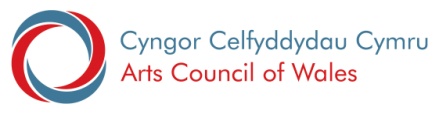 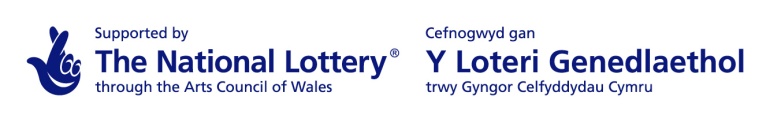 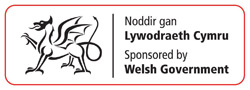 